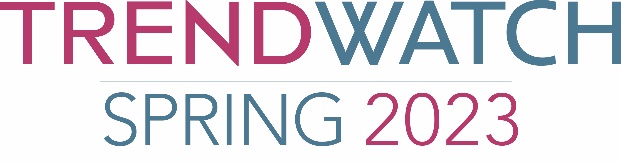 2023 Spring High Point Market - Product InformationProducts submitted and selected for this program will be featured in a webinar, flipbook, onsite seminar & tour, and three product displays during High Point Market, April 22-26, 2023. Company Name:Building Name & Showroom/Booth Number: Submitted By:Email Address:Phone:My product submissions are available to feature in the Spring 2023 displays: Yes 

 No Submitted for Trend:Photo File Name:Product Specifications:Product Description:My product submissions are available to feature in the Spring 2023 displays: Yes 

 No Submitted for Trend:Photo File Name:Product Specifications:Product Description:My product submissions are available to feature in the Spring 2023 displays: Yes 

 No Submitted for Trend:Photo File Name:Product Specifications:Product Description:My product submissions are available to feature in the Spring 2023 displays: Yes 

 No Submitted for Trend:Photo File Name:Product Specifications:Product Description:My product submissions are available to feature in the Spring 2023 displays: Yes 

 No Submitted for Trend:Photo File Name:Product Specifications:Product Description:My product submissions are available to feature in the Spring 2023 displays: Yes 

 No Submitted for Trend:Photo File Name:Product Specifications:Product Description:My product submissions are available to feature in the Spring 2023 displays: Yes 

 No Submitted for Trend:Photo File Name:Product Specifications:Product Description:My product submissions are available to feature in the Spring 2023 displays: Yes 

 No Submitted for Trend:Photo File Name:Product Specifications:Product Description:My product submissions are available to feature in the Spring 2023 displays: Yes 

 No Submitted for Trend:Photo File Name:Product Specifications:Product Description:My product submissions are available to feature in the Spring 2023 displays: Yes 

 No Submitted for Trend:Photo File Name:Product Specifications:Product Description:My product submissions are available to feature in the Spring 2023 displays: Yes 

 No Submitted for Trend:Photo File Name:Product Specifications:Product Description:My product submissions are available to feature in the Spring 2023 displays: Yes 

 No Submitted for Trend:Photo File Name:Product Specifications:Product Description:My product submissions are available to feature in the Spring 2023 displays: Yes 

 No Submitted for Trend:Photo File Name:Product Specifications:Product Description:My product submissions are available to feature in the Spring 2023 displays: Yes 

 No Submitted for Trend:Photo File Name:Product Specifications:Product Description:My product submissions are available to feature in the Spring 2023 displays: Yes 

 No Submitted for Trend:Photo File Name:Product Specifications:Product Description:My product submissions are available to feature in the Spring 2023 displays: Yes 

 No Submitted for Trend:Photo File Name:Product Specifications:Product Description:My product submissions are available to feature in the Spring 2023 displays: Yes 

 No Submitted for Trend:Photo File Name:Product Specifications:Product Description:My product submissions are available to feature in the Spring 2023 displays: Yes 

 No Submitted for Trend:Photo File Name:Product Specifications:Product Description:My product submissions are available to feature in the Spring 2023 displays: Yes 

 No Submitted for Trend:Photo File Name:Product Specifications:Product Description:My product submissions are available to feature in the Spring 2023 displays: Yes 

 No Submitted for Trend:Photo File Name:Product Specifications:Product Description:My product submissions are available to feature in the Spring 2023 displays: Yes 

 No Submitted for Trend:Photo File Name:Product Specifications:Product Description:My product submissions are available to feature in the Spring 2023 displays: Yes 

 No Submitted for Trend:Photo File Name:Product Specifications:Product Description:My product submissions are available to feature in the Spring 2023 displays: Yes 

 No Submitted for Trend:Photo File Name:Product Specifications:Product Description:My product submissions are available to feature in the Spring 2023 displays: Yes 

 No Submitted for Trend:Photo File Name:Product Specifications:Product Description:My product submissions are available to feature in the Spring 2023 displays: Yes 

 No Submitted for Trend:Photo File Name:Product Specifications:Product Description:My product submissions are available to feature in the Spring 2023 displays: Yes 

 No Submitted for Trend:Photo File Name:Product Specifications:Product Description:My product submissions are available to feature in the Spring 2023 displays: Yes 

 No Submitted for Trend:Photo File Name:Product Specifications:Product Description:My product submissions are available to feature in the Spring 2023 displays: Yes 

 No Submitted for Trend:Photo File Name:Product Specifications:Product Description:My product submissions are available to feature in the Spring 2023 displays: Yes 

 No Submitted for Trend:Photo File Name:Product Specifications:Product Description:My product submissions are available to feature in the Spring 2023 displays: Yes 

 No Submitted for Trend:Photo File Name:Product Specifications:Product Description:My product submissions are available to feature in the Spring 2023 displays: Yes 

 No Submitted for Trend:Photo File Name:Product Specifications:Product Description:My product submissions are available to feature in the Spring 2023 displays: Yes 

 No Submitted for Trend:Photo File Name:Product Specifications:Product Description:My product submissions are available to feature in the Spring 2023 displays: Yes 

 No Submitted for Trend:Photo File Name:Product Specifications:Product Description:My product submissions are available to feature in the Spring 2023 displays: Yes 

 No Submitted for Trend:Photo File Name:Product Specifications:Product Description:My product submissions are available to feature in the Spring 2023 displays: Yes 

 No Submitted for Trend:Photo File Name:Product Specifications:Product Description:My product submissions are available to feature in the Spring 2023 displays: Yes 

 No Submitted for Trend:Photo File Name:Product Specifications:Product Description:My product submissions are available to feature in the Spring 2023 displays: Yes 

 No Submitted for Trend:Photo File Name:Product Specifications:Product Description:My product submissions are available to feature in the Spring 2023 displays: Yes 

 No Submitted for Trend:Photo File Name:Product Specifications:Product Description:My product submissions are available to feature in the Spring 2023 displays: Yes 

 No Submitted for Trend:Photo File Name:Product Specifications:Product Description:My product submissions are available to feature in the Spring 2023 displays: Yes 

 No Submitted for Trend:Photo File Name:Product Specifications:Product Description:My product submissions are available to feature in the Spring 2023 displays: Yes 

 No Submitted for Trend:Photo File Name:Product Specifications:Product Description:My product submissions are available to feature in the Spring 2023 displays: Yes 

 No Submitted for Trend:Photo File Name:Product Specifications:Product Description:My product submissions are available to feature in the Spring 2023 displays: Yes 

 No Submitted for Trend:Photo File Name:Product Specifications:Product Description:My product submissions are available to feature in the Spring 2023 displays: Yes 

 No Submitted for Trend:Photo File Name:Product Specifications:Product Description:My product submissions are available to feature in the Spring 2023 displays: Yes 

 No Submitted for Trend:Photo File Name:Product Specifications:Product Description:My product submissions are available to feature in the Spring 2023 displays: Yes 

 No Submitted for Trend:Photo File Name:Product Specifications:Product Description:My product submissions are available to feature in the Spring 2023 displays: Yes 

 No Submitted for Trend:Photo File Name:Product Specifications:Product Description:My product submissions are available to feature in the Spring 2023 displays: Yes 

 No Submitted for Trend:Photo File Name:Product Specifications:Product Description:My product submissions are available to feature in the Spring 2023 displays: Yes 

 No Submitted for Trend:Photo File Name:Product Specifications:Product Description:My product submissions are available to feature in the Spring 2023 displays: Yes 

 No Submitted for Trend:Photo File Name:Product Specifications:Product Description:My product submissions are available to feature in the Spring 2023 displays: Yes 

 No Submitted for Trend:Photo File Name:Product Specifications:Product Description:My product submissions are available to feature in the Spring 2023 displays: Yes 

 No Submitted for Trend:Photo File Name:Product Specifications:Product Description: